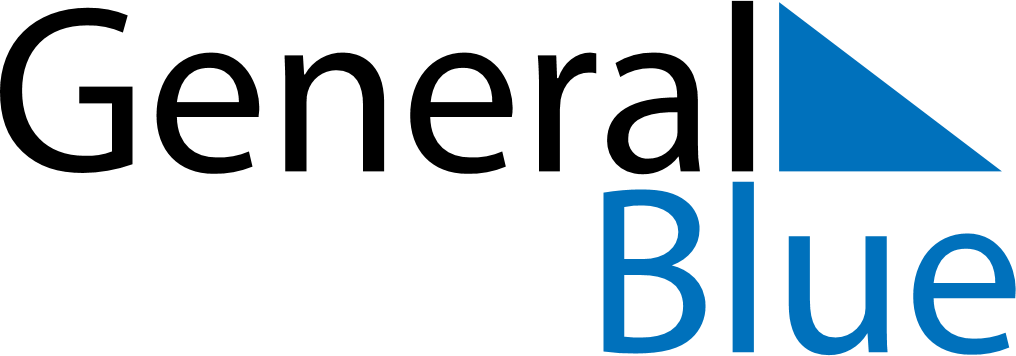 July 2024July 2024July 2024July 2024July 2024July 2024Nuijamaa, South Karelia, FinlandNuijamaa, South Karelia, FinlandNuijamaa, South Karelia, FinlandNuijamaa, South Karelia, FinlandNuijamaa, South Karelia, FinlandNuijamaa, South Karelia, FinlandSunday Monday Tuesday Wednesday Thursday Friday Saturday 1 2 3 4 5 6 Sunrise: 3:37 AM Sunset: 10:42 PM Daylight: 19 hours and 5 minutes. Sunrise: 3:38 AM Sunset: 10:41 PM Daylight: 19 hours and 3 minutes. Sunrise: 3:39 AM Sunset: 10:40 PM Daylight: 19 hours and 0 minutes. Sunrise: 3:40 AM Sunset: 10:39 PM Daylight: 18 hours and 58 minutes. Sunrise: 3:42 AM Sunset: 10:38 PM Daylight: 18 hours and 55 minutes. Sunrise: 3:43 AM Sunset: 10:37 PM Daylight: 18 hours and 53 minutes. 7 8 9 10 11 12 13 Sunrise: 3:45 AM Sunset: 10:35 PM Daylight: 18 hours and 50 minutes. Sunrise: 3:47 AM Sunset: 10:34 PM Daylight: 18 hours and 47 minutes. Sunrise: 3:48 AM Sunset: 10:33 PM Daylight: 18 hours and 44 minutes. Sunrise: 3:50 AM Sunset: 10:31 PM Daylight: 18 hours and 40 minutes. Sunrise: 3:52 AM Sunset: 10:30 PM Daylight: 18 hours and 37 minutes. Sunrise: 3:54 AM Sunset: 10:28 PM Daylight: 18 hours and 33 minutes. Sunrise: 3:56 AM Sunset: 10:26 PM Daylight: 18 hours and 30 minutes. 14 15 16 17 18 19 20 Sunrise: 3:58 AM Sunset: 10:24 PM Daylight: 18 hours and 26 minutes. Sunrise: 4:00 AM Sunset: 10:22 PM Daylight: 18 hours and 22 minutes. Sunrise: 4:02 AM Sunset: 10:21 PM Daylight: 18 hours and 18 minutes. Sunrise: 4:04 AM Sunset: 10:19 PM Daylight: 18 hours and 14 minutes. Sunrise: 4:07 AM Sunset: 10:17 PM Daylight: 18 hours and 10 minutes. Sunrise: 4:09 AM Sunset: 10:14 PM Daylight: 18 hours and 5 minutes. Sunrise: 4:11 AM Sunset: 10:12 PM Daylight: 18 hours and 1 minute. 21 22 23 24 25 26 27 Sunrise: 4:13 AM Sunset: 10:10 PM Daylight: 17 hours and 56 minutes. Sunrise: 4:16 AM Sunset: 10:08 PM Daylight: 17 hours and 52 minutes. Sunrise: 4:18 AM Sunset: 10:06 PM Daylight: 17 hours and 47 minutes. Sunrise: 4:20 AM Sunset: 10:03 PM Daylight: 17 hours and 42 minutes. Sunrise: 4:23 AM Sunset: 10:01 PM Daylight: 17 hours and 38 minutes. Sunrise: 4:25 AM Sunset: 9:59 PM Daylight: 17 hours and 33 minutes. Sunrise: 4:28 AM Sunset: 9:56 PM Daylight: 17 hours and 28 minutes. 28 29 30 31 Sunrise: 4:30 AM Sunset: 9:54 PM Daylight: 17 hours and 23 minutes. Sunrise: 4:32 AM Sunset: 9:51 PM Daylight: 17 hours and 18 minutes. Sunrise: 4:35 AM Sunset: 9:49 PM Daylight: 17 hours and 13 minutes. Sunrise: 4:37 AM Sunset: 9:46 PM Daylight: 17 hours and 8 minutes. 